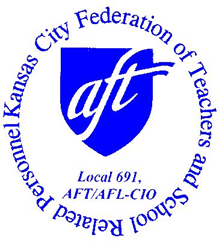 /p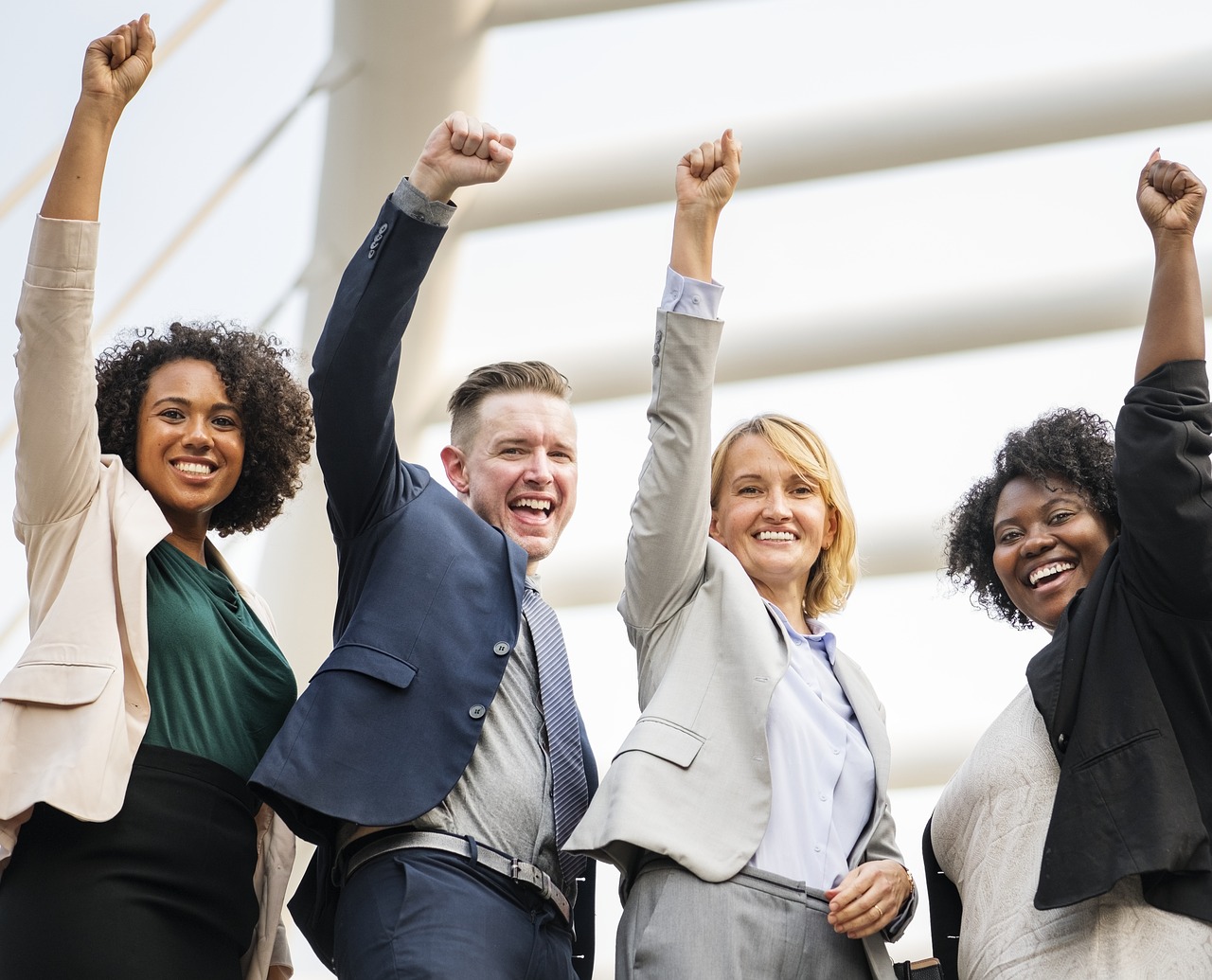 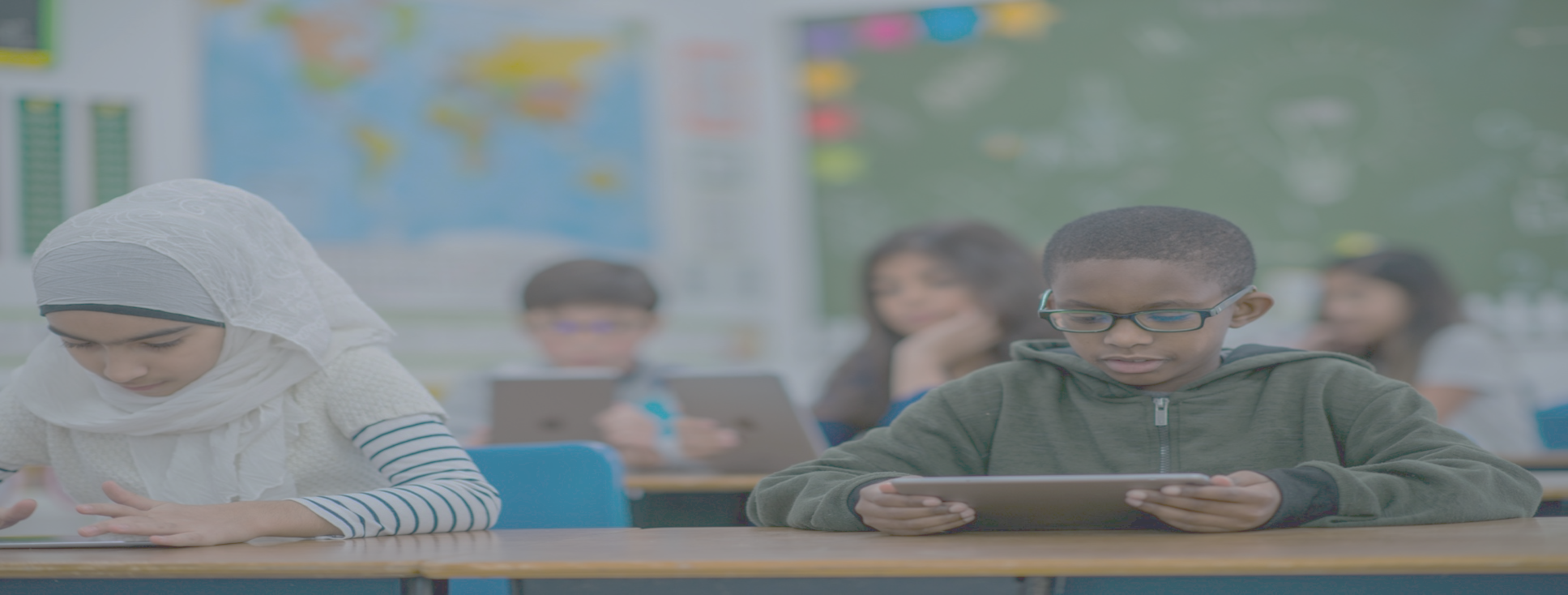 